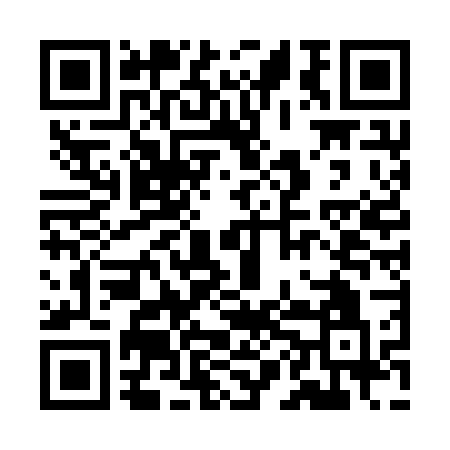 Ramadan times for Esperantina, BrazilMon 11 Mar 2024 - Wed 10 Apr 2024High Latitude Method: NonePrayer Calculation Method: Muslim World LeagueAsar Calculation Method: ShafiPrayer times provided by https://www.salahtimes.comDateDayFajrSuhurSunriseDhuhrAsrIftarMaghribIsha11Mon4:464:465:5511:593:006:036:037:0812Tue4:454:455:5411:593:016:036:037:0813Wed4:454:455:5411:583:016:026:027:0714Thu4:454:455:5411:583:026:026:027:0715Fri4:454:455:5411:583:026:016:017:0616Sat4:454:455:5411:573:026:016:017:0617Sun4:454:455:5411:573:036:016:017:0518Mon4:454:455:5311:573:036:006:007:0519Tue4:444:445:5311:573:036:006:007:0520Wed4:444:445:5311:563:045:595:597:0421Thu4:444:445:5311:563:045:595:597:0422Fri4:444:445:5311:563:045:595:597:0323Sat4:444:445:5211:553:045:585:587:0324Sun4:434:435:5211:553:055:585:587:0325Mon4:434:435:5211:553:055:575:577:0226Tue4:434:435:5211:543:055:575:577:0227Wed4:434:435:5211:543:055:575:577:0128Thu4:434:435:5111:543:055:565:567:0129Fri4:424:425:5111:543:065:565:567:0130Sat4:424:425:5111:533:065:555:557:0031Sun4:424:425:5111:533:065:555:557:001Mon4:424:425:5111:533:065:555:557:002Tue4:414:415:5011:523:065:545:546:593Wed4:414:415:5011:523:065:545:546:594Thu4:414:415:5011:523:065:535:536:585Fri4:414:415:5011:513:075:535:536:586Sat4:414:415:5011:513:075:535:536:587Sun4:404:405:5011:513:075:525:526:578Mon4:404:405:4911:513:075:525:526:579Tue4:404:405:4911:503:075:515:516:5710Wed4:404:405:4911:503:075:515:516:57